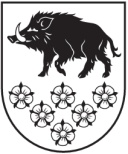 LATVIJAS REPUBLIKAKANDAVAS NOVADA DOMEDārza iela 6, Kandava, Kandavas novads, LV - 3120 Reģ. Nr.90000050886, Tālrunis 631 82028, fakss 631 82027, e-pasts: dome@kandava.lvKandavāAPSTIPRINĀTSKandavas novada domes sēdē2015.gada 22.decembrī(protokols Nr.19  7.§)Kandavas novada domes saistošie noteikumi Nr. 27„Grozījumi Kandavas novada domes 2009. gada 30. jūlija  saistošajos noteikumos Nr. 5 „Kandavas novada domes nolikums”” Izdoti pamatojoties uz likuma „Par pašvaldībām” 24.pantu un „Valsts pārvaldes iekārtas likums” 28.pantuIzdarīt Kandavas novada domes 2009. gada 30. jūlija saistošajos noteikumos Nr. 5 „Kandavas novada domes nolikums” (Kandavas Novada Vēstnesis, 2009, Nr. 8. (57.); 2009, Nr. 9 (58); 2010, Nr. 13 (62); 2010, Nr. 17 (66); 2010, Nr. 18 (67); 2010, Nr. 21 (70); 2011, Nr. 29 (78); 2012, Nr. 40 (89); 2012, Nr. 44 (93); 2013, Nr. 5 (97); 2013, Nr. 7 (99); 2013, Nr. 12 (104); 2014, Nr. 1 (105); 2014, Nr. 3 (107); 2015, Nr. 1 (117); 2015, Nr. 9 (125); 2015, Nr. 11 (127)) (turpmāk – noteikumi) šādu grozījumu:1. Papildināt noteikumu 5. punktu ar 5.19. apakšpunktu šādā redakcijā:„5.19. Būvinženieris.”.Kandavas novada domes priekšsēdētājs  ( personiskais paraksts) N. ŠtofertsPaskaidrojuma rakstsKandavas novada domes saistošo noteikumu Nr.27„Grozījumi Kandavas novada domes 2009. gada 30. jūlija saistošajos noteikumos Nr.5 „Kandavas novada domes ”” projektam1. Projekta satura izklāsts:2015. gada 22. decembra Kandavas novada domes sēdē  (protokols Nr.19  6.§) tika apstiprināts Kandavas novada domes iekšējais normatīvais akts - grozījumi 2011.gada 26. maija Kandavas novada domes amatu sarakstā.Ievērojot norādīto, ir nepieciešams veikt attiecīgus grozījumus 2009. gada 30. jūlija Kandavas novada domes saistošajos noteikumos Nr.5 „Kandavas novada domes nolikums”.2. Projekta nepieciešamības pamatojums:2015. gada 22. decembra Kandavas novada domes lēmums „Par grozījumu 2011. gada 26. maija Kandavas novada domes amatu sarakstā apstiprināšanu”.3. Informācija par plānoto projekta ietekmi uz pašvaldības budžetu: Projekts nerada papildus ietekmi uz pašvaldības budžetu.4. Informācija par plānoto projekta ietekmi uz uzņēmējdarbības vidi pašvaldības teritorijā:Projekts nerada ietekmi uz uzņēmējdarbības vidi pašvaldības teritorijā.5. Informācija par plānoto projekta ietekmi uz administratīvajām procedūrām:Projekts neietekmēs administratīvās procedūras.6. Konsultācijas ar privātpersonām: Kandavas novada administratīvajā teritorijā dzīvojošās un darbojošās privātpersonas tiek aicinātas līdz 2015.gada 21.decembrim iesniegt Kandavas novada domes Kancelejā savus priekšlikumus vai iebildumus par saistošo noteikumu projektu.Kandavas novada domes priekšsēdētājs  (personiskais paraksts)    N.Štoferts